Seznam turnajů 2023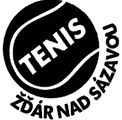 20.5.2023 – Baby 300,- Lukáš21.5.2023 – Mini 300,- Lukáš10. – 11.6.2023 – Mladší žactvo 400,- (Adam + Pavel) 15.7-16.7.2023 – Mladší žactvo 400,- (Adam + Pavel) 29.7.2023 – Baby 300,- Adam30.7.2023 – Mini 300,- Adam5. – 6.8.2023 –,, C‘‘ Starší žactvo 400,- Adam12. – 13.8.2023 -,, C‘‘ Dorost 400,- (Kamil + Pavel)23.9. 2023 – Baby 300,- Lukáš24.9.2023 – Mini 300,- Lukáš09.-12.9.2023 turnaj tř. ,, B‘‘ Mladší žactvo TJ Žďár nad Sázavou H (Adam)